1.Название технологии: «Способ проведения операции циркумцизии»                              2.Описание технологии: Изобретение относится к медицине, а именно к урологии. Освобождают головку полового члена, отодвигая листки крайней плоти за венечную борозду. Затем циркулярно производят инъекцию 2% раствора лидокаина под внутренний листок препуциального мешка за венечной бороздой и натягивают препуциальный мешок на головку полового члена. Накладывают анатомический пинцет над головкой полового члена, одномоментно равномерно иссекают оба листка крайней плоти, при этом сохраняют 0,5-1 см внутреннего листка. Циркулярные швы между листками не накладывают. Способ позволяет предотвратить постоперационную деформацию полового члена, повреждение головки полового члена, рубцовый фимоз, препятствует повреждению эрогенных зон и нарушению потенции. 1 ил.  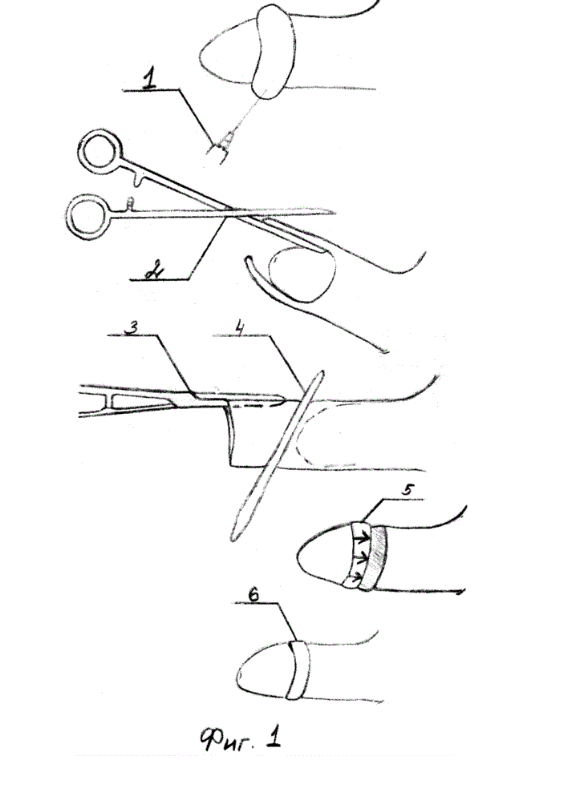  3.Область применения (класс МПК): Медицинские учреждения МПК А614.Разработчик (авторы): Муртузаалиев Заур Нурулаевич, Махачев Башир Магомедович, Муртузаалиев Нурула Патаалиевич (кафедра детской хирургии)5.Вид  объекта промышленной собственности: Патент на изобретение № 25678176.Правообладатель: ФГБОУ ВО «Дагестанский государственный медицинский университет» Минздрава России                                                                             7.Техническая и/или экономическая эффективность от использования технологии: Использование данногоспособа - проведение операции циркумцизии имеет ряд преимуществ по сравнению с традиционным циркулярным иссечением крайней плоти:1. Сокращение времени операции.2. Ребенок не нуждается в общем обезболивании.3. Исключается возможность повреждения головки полового члена при обрезании крайней плоти над пинцетом.4. При лигировании сосудов кетгутом предотвращается кровотечение и восстанавливается уздечка.5. Расчет и рациональное иссечение наружной кожи полового члена исключает возможность нарушения нормального развития и роста полового члена.6. Циркулярное сохранение внутреннего листка крайней плоти и отсутствие швов позволяет избежать повреждения эрогенных зон и нарушения потенции.7. Сроки заживления раны уменьшаются.Данный способ может быть реализован в урологических и хирургических отделениях, при оперативном лечении фимоза и при проведении ритуального обрезания. 8.Требуемые инвестиции: Обучение специалистов технике проведения разработанной технологии операции с помощью запатентованного способа лечения.